 Return to: Programs of Study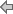 